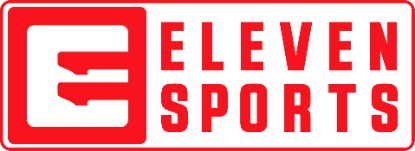 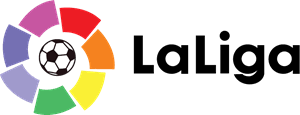 Eleven Sports - For the fans NOTA DE AGENDAConvite à Imprensa Regresso da LaLigaConferência de Imprensa via TEAMS || 9 junho, às 13h20A LaLiga volta já esta na quinta feira, dia 11 de junho, com o jogo Sevilla x Betis às 21h00, em directo na ELEVEN SPORTS. Para falar sobre o tão esperado regresso daquela que é considerada uma das mais fortes ligas do Mundo do futebol, a ELEVEN SPORTS e a LaLiga convidam um representante do V/ Órgão de Comunicação Social a participar na Conferência de Imprensa, via TEAMS, dia 9 de junho, às 13h20, para conversar com a responsável da LaLiga para Portugal, Blanca Ochoa e com o Embaixador da Laliga, Christian Karembeu, sobre a sua experiência na Liga Espanhola e sobre as suas expectativas sobre o regresso desta competição. Agenda13h20-13h30:  Blanca Ochoa, representante da LaLiga para Portugal responderá a perguntas sobre o regresso da competição, os protocolos estabelecidos, as datas importantes a reter e os principais destaques;13h30–14h00:  O Embaixador da LaLiga e antigo jogador francês, Christian Karembeu, responderá a perguntas relacionadas com a sua carreira na Liga espanhola e com as espectativas sobre o regresso da competição. Confirmações para:Inês Alberto – ines.alberto@lift.com.pt - (+351) 915 292 914